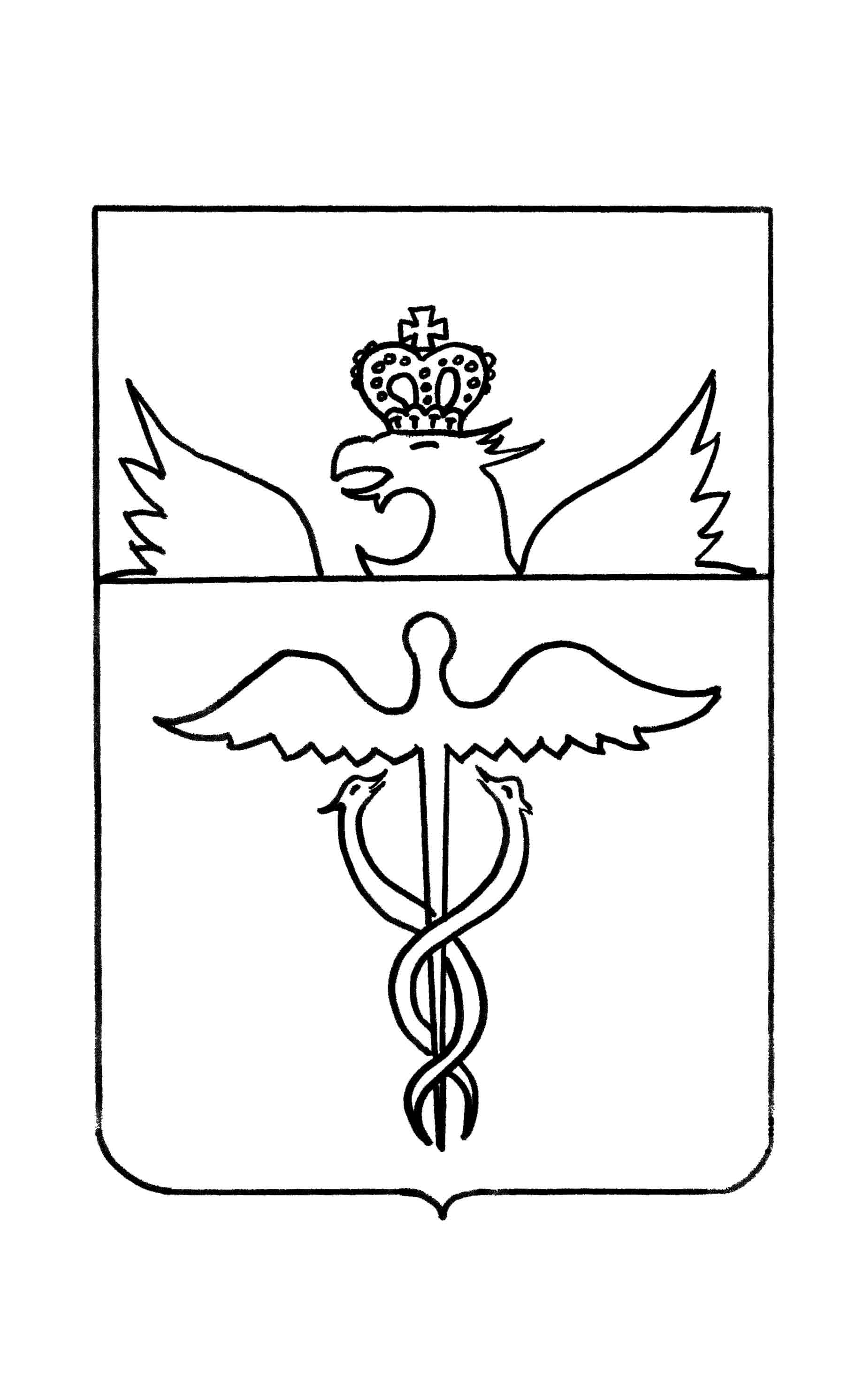 Совет народных депутатов Клеповского сельского поселения Бутурлиновского муниципального районаВоронежской областиРЕШЕНИЕот 29.09.2022г. № 83с. КлёповкаРуководствуясь пунктом 8 статьи 37 Федерального закона от 06.10.2003 г. № 131-ФЗ «Об общих принципах организации местного самоуправления в Российской Федерации», законом Воронежской области от 28.12.2007 г. № 175-ОЗ «О муниципальной службе в Воронежской области», пунктом 12 части 2 статьи 27 Устава Клёповского сельского поселения Бутурлиновского муниципального района Воронежской области, в целях оптимизации организационно-штатных структур администрации Клёповского сельского поселения Бутурлиновского муниципального района, Совет народных депутатов Клёповского сельского поселения Бутурлиновского муниципального районаРЕШИЛ:1. Внести в решение Совета народных депутатов Клёповского сельского поселения от 31.07.2018г. № 158 «Об утверждении структуры администрации Клёповского сельского поселения Бутурлиновского муниципального района Воронежской области» изменения, изложив Структуру администрации Клёповского сельского поселения в новой редакции:2.Настоящее решение опубликовать в Вестнике муниципальных правовых актов Клёповского сельского поселения.3. Настоящее решение вступает в силу с 1 сентября 2022 года.Глава Клёповского сельского поселения                                     Н.Я.Торубка     Председатель СНД Клёповского сельского поселения                                                                       Е.А.КоробоваО внесении изменений решение Совета народных депутатов Клёповского сельского поселения от 31.07.2018г. № 158 «Об утверждении структуры администрации Клёповского сельского поселения Бутурлиновского муниципального района Воронежской области»Глава Клёповского сельского поселенияГлава Клёповского сельского поселенияГлава Клёповского сельского поселенияГлава Клёповского сельского поселенияГлава Клёповского сельского поселенияГлава Клёповского сельского поселенияГлава Клёповского сельского поселенияВедущий специалистВедущий специалистВедущий специалистВедущий специалистСтарший инспектор Старший инспектор Старший инспектор Техник по вождению и обслуживанию автомобиляТехник по вождению и обслуживанию автомобиляТехник по вождению и обслуживанию автомобиляТехник по вождению и обслуживанию автомобиляДелопроизводительДелопроизводительДелопроизводитель